Kistokaji Közös Önkormányzati Hivatal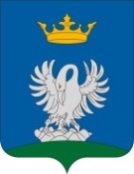 3553 Kistokaj, Széchenyi u. 43., Tel/fax: 46/499-228, 30/739-7007   Ügyfélfogadás: Hétfő:13.00.-16.00., Szerda: 08.00-12.00., 13.00.-17.00, Péntek:08.00.-12.00.Kérjük intézze ügyeit online vagy elektronikusan! Kérelem B I R T O K V É D E L M I eljárás megindításáhoza jegyző hatáskörébe tartozó birtokvédelmi eljárásról szóló 17/2015. (II. 16.) Kormányrendelet alapjánElektronikus elérhetőségek: hivatal@kistokaj.hu, Hivatali kapu (KRID azonosító): 346904756Elektronikus ügyintézés indítása: https://ohp-20.asp.lgov.hu/nyitolapEljáró ügyintéző: Szemánné Kozel Éva titkárságvezetőPapír alapú benyújtás esetén a kérelmet és mellékleteit eggyel több példányban kell benyújtani, mint amennyi féllel szemben a birtokvédelmet kérik! Amennyiben képviselő jár el az eljárásban4. Kérem a birtokvédelmi eljárás megindítását az alábbi tényállás alapján (itt kell szerepelnie a cselekmény rövid leírásának, a birtokvitával érintett dolog megjelölésének): Fent megnevezett ellenérdekű fél a Kistokaj, ……………….utca ……….. szám (Kistokaj………………… hrsz) alatti ingatlanon …………...év ........................ hó ....... napján…………………………………………………………………………………………………………………..…………………………………………………………………………………………………………………...…………………………………………………………………………………………………………………..…………………………………………………………………………………………………………………...…………………………………………………………………………………………………………………..…………………………………………………………………………………………………………………...5. Fent leírtakra való tekintettel kérem a Kistokaji Közös Önkormányzati Hivatal Jegyzőjét, hogy mint a 17/2015. (II. 16.) Kormányrendelet 2.§ -a alapján, mint  illetékességgel és a Ptk. 5:8§-a alapján, mint hatáskörrel rendelkező jegyző tisztázza a döntéshozatalhoz szükséges tényállást, melyen belül az alábbi bizonyítási eszközöket terjesztem elő, illetve az alábbiakat kérem (megfelelő rész X el jelölendő):6. A fenti bizonyítási eljárás eredményéhez képest kérem a Tisztelt Jegyzőt, hogy (megfelelő rész X el jelölendő):és ennek megfelelően (a birtokvédelmi eljárással elérni kívánt cél pontos megjelölése):…………………………………………………………………………………………………………………..…………………………………………………………………………………………………………………...…………………………………………………………………………………………………………………..…………………………………………………………………………………………………………………...…………………………………………………………………………………………………………………..…………………………………………………………………………………………………………………...Kistokaj, 20… .......................…….. 					                                                                                  .................................................				           		         			            kérelmező aláírásaA nyomtatvány mellékleteként csatolt tájékoztatót elolvastam, az abban foglaltakat tudomásul veszem. Tudomásul veszem, hogy az információs önrendelkezési jogról és az információszabadságról szóló 2011. évi CXII. törvény értelmében e nyilatkozat hozzájárulásnak minősül ahhoz, hogy a kérelmet elbíráló hatóság adataimat kezelje, illetve továbbítsa az ellenérdekű fél részére. Kistokaj, 20……………………………….…………………………………………                                                                                                               a kérelmező aláírásaTÁJÉKOZTATÓBIRTOKVÉDELMI KÉRELEM NYOMTATVÁNYÁNAK KITÖLTÉSÉHEZ, BIRTOKVÉDELMI KÉRELEM BENYÚJTÁSÁHOZ1. A birtokvédelmi eljárás kérelemre indul. A birtokvédelmi kérelmet és mellékleteit eggyel több példányban kell benyújtani, mint amennyi féllel szemben a birtokvédelmet kérik! A kérelemnek a kérelmet benyújtó személy, valamint a birtoksértést elkövető személy vonatkozásában tartalmaznia kell az alábbi adatokat: - a kérelmet benyújtó személy nevét, lakcímét, illetve célszerű megadni egyéb elérhetőséget is (jogi személy esetén nevét, székhelyét), FONTOS, hogy a kérelmet a birtoklásban megzavart, vagy birtokától megfosztott (természetes vagy jogi) személy nyújtsa be vagy a meghatalmazott személy - a birtoksértést elszenvedett személy képviseletében eljáró személy nevét, lakcímét, ha nem képviselő jár el, akkor ezt nem kell kitölteni (ilyen esetben teljes bizonyító erejű magánokiratba vagy közokiratba foglalt meghatalmazás csatolása kötelező) - a birtoksértő személy nevét, lakcímét (jogi személy esetén nevét, székhelyét), mert ismeretlen személy ellen nincs mód birtokvédelmi eljárás lefolytatására. FONTOS, hogy a birtoksértést ténylegesen elkövető személy kerüljön itt megnevezésre, ne pl. az ingatlan tulajdonosa, ha az ingatlan bérbe van adva és a bérlők a birtoksértők! 2. A birtoksértő cselekmény leírásának tartalmaznia kell: - a birtokvitával érintett dolog megjelölését (ingatlanról vagy ingóról van-e szó, ingatlanon belül pl. útszakaszról, kertrészről, lakásról, melléképületről stb., ingó esetén pl. gépjármű típusát, rendszámát) - a jegyző illetékességét megalapozó adatokat (pl. a birtoksértéssel érintett ingatlan pontos, cím szerinti megjelölését) - a birtoksértés időpontját (A jegyzőhöz a birtoksértés bekövetkezésétől számított 1 éven belül lehet benyújtani birtokvédelem iránti kérelmet, az 1 éven túli birtoksértések esetében bírósághoz kell fordulni! Folyamatosan elkövetett birtokháborítás esetén az elkövetés kezdő időpontja az irányadó.) - a kérelem benyújtásakor fennálló birtokállapotot (a sérelmes állapot leírását) - az eredeti birtokállapotot (milyen volt a helyzet azelőtt, hogy a birtoksértés bekövetkezett volna, és ez az eredeti helyzet mikor és hogyan alakult ki) - a birtokállapot megváltozására vonatkozó körülmények pontos leírását (pl. ki mikor és hogyan változtatta/sértette meg a birtokhelyzetet, próbálta-e a kérelmező felszólítani, visszaszerezni a birtokot, önként hagyott-e fel a birtoklással vagy kitették a birtokból stb. FONTOS, hogy a birtoksértő cselekmény során felmerült egyéb körülmények (pld. zajongás, sértegetés, személyeskedés, erőszakoskodás, fenyegetés) szabálysértés vagy bűncselekmény megállapítása szempontjából bírhat jelentőséggel, ezek a körülmények NEM kerülnek értékelésre, mert nem tartozik birtokvédelmi hatáskörbe!) 3. A jegyző döntésére irányuló kifejezett kérelmet úgy kell megfogalmazni, hogy abból kiderüljön, milyen módon kívánja a kérelmező megszüntettetni a birtoksértő állapotot (pl. a birtoksértő biztosítson kulcsot a bejutáshoz, biztosítsa a hozzáférést az ingatlanhoz). Bizonyítási eljárás: Felhívom a figyelmét, hogy az új birtokvédelmi szabályok szerint a jegyző NEM folytathat le bizonyítást hivatalból! A birtokvédelmi szabályok szerint a jegyző a felek által előterjesztett, valamint a bizonyítási eljárás során megismert bizonyítékok alapján dönt. A birtokvita eldöntéséhez szükséges tényeket annak a félnek kell bizonyítania, akinek érdekében áll, hogy azokat a jegyző valósnak fogadja el. A fél a bizonyítékokat a bizonyítási eljárás bejezéséig – az eljárási határidő lejártát megelőző ötödik napig – nyújthatja be. Valamennyi bizonyítékot a kérelmezőnek kell megjelölnie és a hatóság rendelkezésére bocsátania, illetve a kérelmezőnek kell – lehetőleg már a birtokvédelmi kérelemben – indítványoznia szemle tartását vagy tanú meghallgatását. Ezért célszerű a kérelemhez csatolni az ügy kezdetekor rendelkezésre álló bizonyítékokat, amelyek lehetnek pl. okiratok, fényképek, helyszínrajz, kitűzési vázrajz stb. Ha a birtoksértés ténye tanúkkal igazolható, az ügyintéző előzetesen egyeztetett időpontban a bizonyítási eljárás befejezéséig tudja a tanút meghallgatni. Amennyiben semmilyen bizonyítási indítványt nem jelölnek meg, a jegyző a rendelkezésre álló adatok alapján dönt.csatolt ……… db fényképcsatolt …… db írásos dokumentációhelyszíni szemle megtartása a Kistokaj, ………………… utca     ………. szám alatti ingatlanonszemélyes meghallgatás, tanuk meghallgatása: Tanú neve:………………………………. címe:………………………….Tanú neve:………………………………. címe:…………………………..Tanú neve:………………………………. címe:…………………………..az ellenérdekű felet kötelezze az eredeti birtokállapot helyreállításáraa zavarás megszüntetésére